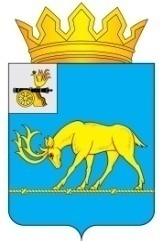 АДМИНИСТРАЦИЯ МУНИЦИПАЛЬНОГО ОБРАЗОВАНИЯ«ТЕМКИНСКИЙ РАЙОН» СМОЛЕНСКОЙ ОБЛАСТИПОСТАНОВЛЕНИЕОт 26.01.2022  №  25                                                                                       с. Темкино	В связи с прошедшими кадровыми изменениями,	Администрация муниципального образования «Темкинский район» Смоленской области п о с т а н о в л я е т:1. Внести в постановление Администрации муниципального образования «Темкинский район» Смоленской области от 15.01.2021 № 11 « О системе внутреннего обеспечения соответствия требованиям антимонопольного законодательства (антимонопольный комплаенс) Администрации муниципального образования «Темкинский район» Смоленской области»  следующие изменения:Приложение № 2 изложить в следующей редакции:Члены комиссии:2. Контроль за исполнением настоящего постановления оставляю за собой.Глава муниципального образования«Темкинский район» Смоленской области                                               С.А. ГуляевО внесении изменений в постановление Администрации муниципального образования «Темкинский район» Смоленской области от 15.01.2021 № 11Гуляев Сергей АнатольевичГлава муниципального образования«Темкинский район» Смоленской области, председатель комиссии;Мельниченко Татьяна Георгиевназаместитель Главы муниципального образования «Темкинский	район» Смоленской	области, заместитель председателя комиссии;Кизилова  Ольга Васильевнаведущий специалист (по кадрам) Аппарата
Администрации	муниципального образования «Темкинский	район» Смоленской области, секретарь комиссии;Терёхина Людмила Юрьевна (по согласованию)председатель Темкинского районного Совета депутатов;Муравьев Александр Михайловичуправляющий делами Администрации муниципального образования «Темкинский район» Смоленской области;Ручкина Алла Николаевнаначальник	отдела	экономики, имущественных и земельных	отношений Администрации муниципального образования «Темкинский район» Смоленской области;Колосова Наталья Леонидовнаначальник финансового управления
Администрации	муниципального образования «Темкинский	район» Смоленской области;Голанцева Елена Владимировнаи.о. начальника отдела	 архитектуры, строительства, транспорта 	и ЖКХ  Администрации муниципального образования «Темкинский район» Смоленской области;Павлюченкова Дарья Викторовнаначальник отдела культуры, спорта и молодежной политики Администрации муниципального образования «Темкинский район» Смоленской области»;Брагин Юрий Сергеевичглавный	специалист	 Аппарата Администрации муниципального образования «Темкинский район» Смоленской области;Карнилова	Марина Александровнаначальник	отдела по образованию и гражданско-патриотическому воспитанию  Администрации муниципального образования	«Темкинский район» Смоленской области.Отп. 1 экз. – в делоИсп.  Т.В. Михалевател. 2-18-6225.02.2022Визы:             А.М. Муравьев             Т.Г. Мельниченко             А.Н. РучкинаРазослать: ПрокуратураСовет депутатовОтдел экономики Членам комиссии